VOLUNTEER REGISTRATION FORM – Page 1 of 2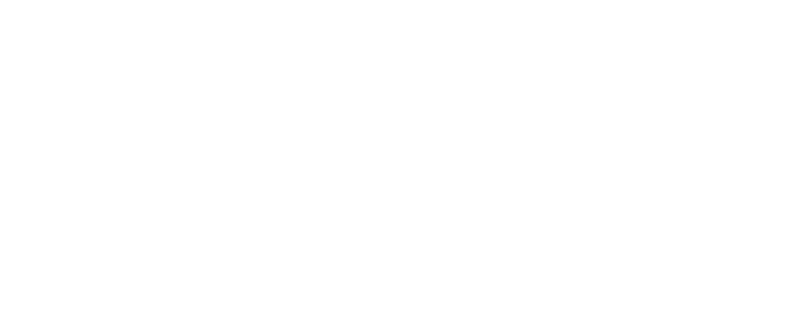 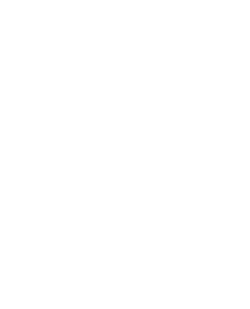 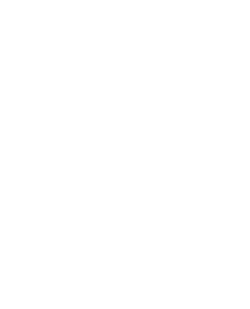 MOST RECENT3x4 PHOTOMOST RECENT3x4 PHOTONotes:* You are kindly requested to complete the form;* A printed form should be sent to Organising Board;* Related certificates should be enclosed (if any).Personal InformationFull Name: as given in Identity CardMale                           FemaleHeight                        WeightIdentity Number                                     Date of Issue: dd-mm-yyyy                         Date of Birth: dd-mm-yyyyPlace of Issue                                                                                                       Place of BirthPostal Address (line 1)Postal Address (line 2)                                                                                        Home NumberEmail Address                                                                                                       Mobile NumberEmployer                                                                                                   OccupationSchool                                                                                                        MajorForeign language(s)VOLUNTEER REGISTRATION FORM – Page 2 of 2Other InformationHistory of medical problems/allergies/dietary restrictionsTalent in arts/sports: such as cheerleading, etc.Experience in Youth Union/Union of Students/clubs/societies/volunteer activitiesAspiration and expectation for the programmeStatement of AgreementBy signing this application, I certify that all of the information on this application is correct and complete. I understand and acknowledge the regulations of the ITE HCMC 2022.This registration form will be effective upon acceptance of my application.Name of Candidate                                                   Signature                                                      Date